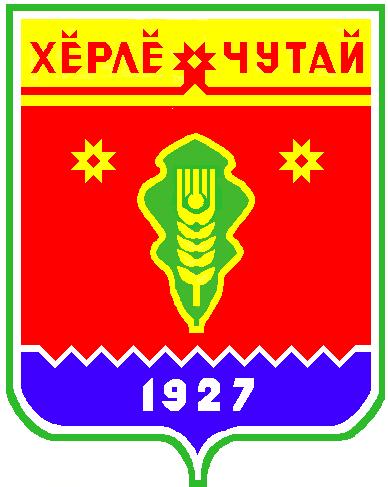 Постановление
 администрации Испуханского сельского поселения Красночетайского района Чувашской Республики  « Об утверждении реестра муниципальных услуг, оказываемых администрацией Испуханского сельского поселения Красночетайского района Чувашской Республики.От 30 .06.2016 №31                                                                                                                             д.ИспуханыВ соответствии с Федеральным законом от 27.07.2010 N 210-ФЗ  "Об организации предоставления государственных и муниципальных услуг", распоряжением  Правительства РФ от 17.12.2009 № 1993-р администрация  Испуханского  сельского поселения  Красночетайского района Чувашской Республики постановляет:1. Утвердить прилагаемый реестр муниципальных услуг, оказываемых администрацией Испуханского сельского поселения Красночетайского района Чувашской Республики.2. Настоящее постановление вступает в силу со дня официального опубликования в периодическом печатном издании «Вестник Испуханского сельского поселения» и подлежит размещению на официальном сайте администрации Испуханского  сельского поселения Красночетайского района Чувашской Республики. 3. Контроль за выполнением настоящего постановления возлагаю на себя. Глава Испуханского сельского поселения                                                                             Е.Ф.Лаврентьева           Перечень  муниципальных услуг, оказываемых Администрацией  Испуханского сельского  поселения  Красночетайского района Чувашской Республики населению и организациямЧувашская Республика, Красночетайский район, д. Испуханы, ул. Новая, д. 2Тел./факс (83551) 36-2-86 E-mail: sao-ispuh@krchet.cap.ru Часы работы: понедельник-пятница с 8-00 до 17-00, перерыв: с 12-00 до 13-00Прием граждан по личным вопросам в Администрации Испуханского сельского  поселения2.Муниципальные услуги населению и организациямРуководительФИО Дни приемаВремя приемаТелефон Глава  администрации Испуханского  сельского  поселенияЛаврентьева Елена ФедоровнаЕжедневно8.00 – 12.0013.00 – 17.0036-2-86СпециалистыФИО Дни приемаВремя приемаТелефон Главный специалист-экспертВоронова Галина ПоликарповнаЕжедневно 8.00 – 12.0013.00 – 17.0036-2-86№п/пНаименование услугиИсполнитель, адрес, контактный телефонПеречень необходимых документовСрокиисполнения, дни приемаРезультат оказания услугиРезультат оказания услуги1Работа с обращениями гражданГлавный специалист-экспертул. Новая, д.2тел. 36-2-861. устное или письменное обращение(Примечание: устное обращение гражданина поступает на  личном приеме)30 дней с момента регистрацииПрактическое решение вопросаПрактическое решение вопроса2Определение мест для массового купания и мест, где купание запрещеноГлавный специалист-экспертул. Новая, д.2тел. 36-2-861. план мероприятий по обеспечению безопасности людей на водных объектахЕжедневно 8.00 – 12.0013.00 – 17.00Постановление АдминистрацииПостановление Администрации3Обследование и обустройство мест для массового купанияГлавный специалист-экспертул. Новая, д.2тел. 36-2-861. включение в план благоустройстваЕжедневно 8.00 – 12.0013.00 – 17.00Практическое решение вопросаПрактическое решение вопроса4Опубликование, обнародование  муниципальных правовых актов органов местного самоуправления  сельского  поселенияГлавный специалист-экспертул. Новая, д.2тел. 36-2-86По мере принятия.Опубликование обнародование в периодическом печатном издании «Вестник Испуханского сельского поселения»Опубликование обнародование в периодическом печатном издании «Вестник Испуханского сельского поселения»5Прием и оформление документов на награждение Почетной грамотой Администрации сельского поселения, благодарностью и благодарственным письмом Главы  сельского поселенияГлавный специалист-экспертул. Новая, д.2тел. 36-2-861. ходатайство  от организации2. характеристика30 днейЕжедневно 8.00 – 12.0013.00 – 17.00Подготовка необходимых документовПодготовка необходимых документов6Выдача копий муниципальных правовых актовГлавный специалист-экспертул. Новая, д.2тел. 36-2-861. заявлениеЕжедневно 8.00 – 12.0013.00 – 17.00Подготовка и выдача копииПодготовка и выдача копии7Организация подготовки и проведения спортивных мероприятийГлавный специалист-экспертул. Новая, д.2тел. 36-2-861. план по проведению спортивно-массовых мероприятий в Акчикасинском сельском  поселении в текущем годуЕжедневно 8.00 – 12.0013.00 – 17.00Проведение соревнований.Проведение соревнований.8Организация подготовки и проведения мероприятий для молодежи Главный специалист-экспертул. Новая, д.2тел. 36-2-861. план мероприятий по работе с молодежью и подростками в Акчикасинском сельском  поселении в текущем годуЕжедневно 8.00 – 12.0013.00 – 17.00Проведение мероприятийПроведение мероприятий9Организация подготовки и проведения массовых мероприятийГлавный специалист-экспертул. Новая, д.2тел. 36-2-861. план подготовки и проведения массовых мероприятий в Акчикасинском  сельском поселении в текущем годуЕжедневно 8.00 – 12.0013.00 – 17.00Создание оргкомитета.Проведение мероприятияСоздание оргкомитета.Проведение мероприятия10Осуществление процедуры размещения муниципальных заказовГлавный специалист-экспертул. Новая, д.2тел. 36-2-86В соответствии с конкурсной документациейВ соответствии  действующим законодательствомЕжедневно 8.00 – 12.0013.00 – 17.00Проведение торгов, заключение муниципального контрактаПроведение торгов, заключение муниципального контракта11Приём и оформление документов для признания граждан нуждающимися в улучшении жилищных условий в рамках реализации программы « Устойчивое развитие сельских территорий»Главный специалист-экспертул. Новая, д.2тел. 36-2-86 1. справка БТИ о праве личной собственности на недвижимое имущество (на каждого члена семьи)2. справка из регистрационной службы ( юстиции) об имуществе конкретного лица ( на каждого члена семьи)3. ксерокопии паспортов, свидетельств о рождении, браке4. справка о составе семьи5. справка о регистрации  Ф-96. документ, подтверждающий право на занимаемую площадь (св-во о праве собственности, договор социального найма) 7. справка о занимаемой площади, копия тех паспорта8. заявление30 днейЕжедневно 8.00 – 12.0013.00 – 17.00Постановление АдминистрацииПостановление Администрации12Приём и оформление документов для признания граждан нуждающимися   в предоставлении жилых помещений по договорам социального наймаГлавный специалист-экспертул. Новая, д.2тел. 36-2-861.заявление с указанием совместно проживающих членов семьи2.документы на признание малоимущим:- справка из налогового органа о налогообложении имущества- сведения из единого государственного реестра прав на недвижимое имущество и сделок с ним (юстиция)  об имуществе конкретного лица и членов его семьи.- копии налоговой декларации- справки из БТИ о  праве  личной собственности на недвижимое имущество - справка о наличии земельного участка- справки о доходах всех членов семьи за год- справка из сбербанка о наличии счётов на территории Чувашской Республики и остатков средств на нём 3.справка о составе семьи4. справка о  регистрации и проживании5. документы на право пользования жилым помещением  (ордер, договор, свидетельство о праве собственности)6.паспорта всех членов семьи7. свидетельства о рождении детей ( об установлении отцовства)8. свидетельства о браке ( о расторжении брака)9. решение об усыновлении10.документы на получение жилья вне очереди:- медицинские заключения-документы о признании жилья  непригодным для проживания- детей- сирот, детей оставшихся без попечения родителей30 днейЕжедневно 8.00 – 12.0013.00 – 17.00Постановление АдминистрацииПостановление Администрации13Оформление документов необходимых  для получения кредита на развитие личного подсобного хозяйства Главный специалист-экспертул. Новая, д.2тел. 36-2-86выписка из похозяйственной книгизаявление граждан, ведущих личное подсобное хозяйствоЕжедневно 8.00 – 12.0013.00 – 17.00Ходатайство от АдминистрацииХодатайство от Администрации14Оформление документов для оказания материальной помощи малообеспеченным гражданам Главный специалист-экспертул. Новая, д.2тел. 36-2-861. заявление2. справки о доходах3. копии документов, удостоверяющих личность30 днейЕжедневно 8.00 – 12.0013.00 – 17.00Ходатайство от Администрации поселения об оказание материальной помощиХодатайство от Администрации поселения об оказание материальной помощи15Учет социально незащищенных категорий гражданГлавный специалист-экспертул. Новая, д.2тел. 36-2-86Ежедневно 8.00 – 12.0013.00 – 17.00реестр по данной категории гражданреестр по данной категории граждан16Рассмотрение жалоб и обращений граждан по вопросам благоустройства, содержания домашних животных Главный специалист-экспертул. Новая, д.2тел. 36-2-86устное или письменное обращениеакт обследования по факту нарушения15 дней Ежедневно 8.00 – 12.0013.00 – 17.00Выдача предписания об устранении нарушения, составление протокола об административном правонарушенииВыдача предписания об устранении нарушения, составление протокола об административном правонарушении17Организация работы с представителями территориального общественного самоуправленияГлавный специалист-экспертул. Новая, д.2тел. 36-2-861. планирование деятельностиЕжедневно 8.00 – 12.0013.00 – 17.00Проведение  совместных мероприятийПроведение  совместных мероприятий18Рассмотрение жалоб и заявлений несовершеннолетних, родителей (иных законных представителей) и иных лиц, связанных с нарушением или ограничением прав и охраняемых законом интересов несовершеннолетнихГлавный специалист-экспертул. Новая, д.2тел. 36-2-86заявление  о нарушении прав несовершеннолетнихходатайство от учреждения  о рассмотрении дела на комиссии по делам несовершеннолетниххарактеристика  на несовершеннолетнего15 дней Ежедневно 8.00 – 12.0013.00 – 17.00Направление документов  на  комиссию по делам несовершеннолетних при Администрации Красночетайского районаНаправление документов  на  комиссию по делам несовершеннолетних при Администрации Красночетайского района19Оформление протоколов об административных правонарушениях Главный специалист-экспертул. Новая, д.2тел. 36-2-861. письменное заявление о нарушении30 дней Ежедневно 8.00 – 12.0013.00 – 17.00Протокол об административном правонарушениипередача  дела в судПротокол об административном правонарушениипередача  дела в суд20Оказание содействия  в оформлении документов на назначение ежемесячной денежной компенсации (ЕДК) гражданам, имеющим право на  меры социальной поддержки по оплате жилья и коммунальных услугГлавный специалист-экспертул. Новая, д.2тел. 36-2-86копии:- паспорта- пенсионного удостоверения- удостоверения льготника- справки МСЭ (для инвалидов)- справка о составе семьи- справка о характеристике жилого помещенияЕжедневно 8.00 – 12.0013.00 – 17.00Заявление о назначении ЕДКЗаявление о назначении ЕДК21Консультирование льготных категорий граждан по предоставлению мер социальной поддержки в соответствие с действующим законодательствомГлавный специалист-экспертул. Новая, д.2тел. 36-2-86Устное или письменное обращениеЕжедневно 8.00 – 12.0013.00 – 17.00Консультация ( справка или устный ответ)Консультация ( справка или устный ответ)22Консультирование граждан по правовым, жилищным, социальным вопросам, вопросам предоставления  коммунальных услугГлавный специалист-экспертул. Новая, д.2тел. 36-2-86Устное или письменное обращениеЕжедневно8.00 – 12.0013.00 – 17.00Консультация ( справка или устный ответ)Консультация ( справка или устный ответ)23Участие в осуществлении деятельности по опеке и попечительствуГлавный специалист-экспертул. Новая, д.2тел. 36-2-86характеристика с места жительства акт обследования мест проживанияЕжедневно8.00 – 12.0013.00 – 17.00Оказание содействия в оформлении опеки и попечительстваОказание содействия в оформлении опеки и попечительства24Организация  общественных работ на территории для граждан, испытывающих трудности в поиске работы, а также временной занятости  несовершеннолетних граждан в возрасте от 14 до 18 летГлавный специалист-экспертул. Новая, д.2тел. 36-2-861. письменное заявление 2. трудовая книжка  ( при наличии)3. ИНН4. страховое свидетельство5. паспорт6. медицинская справка (для несовершеннолетних)7. согласие родителей ( для несовершеннолетних)Ежедневно8.00 – 12.0013.00 – 17.00Трудоустройство гражданТрудоустройство граждан25Предоставление информации о деятельности Администрации поселения и о деятельности должностных лиц Администрации поселенияГлавный специалист-экспертул. Новая, д.2тел. 36-2-86Устное или письменное обращениеЕжедневно8.00 – 12.0013.00 – 17.00Обеспечение доступа пользователей информации к информации о деятельности Администрации с/поселенияОбеспечение доступа пользователей информации к информации о деятельности Администрации с/поселения26Работа с обращениями и жалобами граждан в пределах своей компетенции Главный специалист-экспертул. Новая, д.2тел. 36-2-861. устное или письменное обращениеЕжедневно8.00 – 12.0013.00 – 17.00Консультация (справка, устный ответ)Консультация (справка, устный ответ)27Совершение нотариальных действий:-удостоверение завещания- удостоверение доверенности- принятие мер по охране наследственного имущества и  в случае необходимости мер по управлению им- свидетельствование верности копий документов и выписок из них ( кроме паспорта, диплома, аттестата о среднем полном (общем) образовании, трудовых книжек и вкладышей работающих граждан )- свидетельствование подлинности подписи на документахГлавный специалист-экспертул. Новая, д.2тел. 36-2-86паспортсвидетельства о рождении, браке, смерти ( при необходимости)квитанция об оплате гос. пошлиныЕжедневно8.00 – 12.0013.00 – 17.00Нотариально оформленный документНотариально оформленный документ28Постановка, снятие с воинского учёта по месту жительстваИнспектор по военно-учетной работеул. Новая, д.2тел. 36-2-861.паспорт2. военный билетЕжедневно8.00 – 12.0013.00 – 17.00Постановка, снятие  с  воинского учётаПостановка, снятие  с  воинского учёта29.Приём документов для замены военного билета в случае:- при утрате- перемене фамилииИнспектор по военно-учетной работеул.Новая, д.2тел. 36-2-86 фотографии ( 3x4) на матовой бумаге с уголком с правой стороныкопия паспорта старый военный билет ( при смене фамилии)заявлениеЕжедневно8.00 – 12.0013.00 – 17.00Передача документов для оформления военного билета в ВК по Ядринскому и Красночетайкому районамПередача документов для оформления военного билета в ВК по Ядринскому и Красночетайкому районам30.Передача  муниципального имущества в аренду, безвозмездное пользование, доверительное управлениеГлавный специалист-экспертул. Новая, д.2тел. 36-2-861. заявление претендента2. копия и подлинник паспорта3. учредительные документы юридического лица4. свидетельство ИНН юридического лица/физического лица5. устав юридического лица6. банковские реквизиты10 днейЕжедневно8.00 – 12.0013.00 – 17.00Договор аренды муниципального имущества. Акт приема-передачи объекта недвижимости.Договор аренды муниципального имущества. Акт приема-передачи объекта недвижимости.31.Осуществление контроля за собираемостью налога на имущество физических лицГлавный специалист-экспертул. Новая, д.2тел. 36-2-861. налоговое уведомление об уплате налога Ежедневно8.00 – 12.0013.00 – 17.00Увеличение доходной части бюджета поселенияУвеличение доходной части бюджета поселения32.Учёт личных подсобных хозяйств гражданГлавный специалист-экспертул. Новая, д.2тел. 36-2-86Устное, письменное  обращениеЕжедневно8.00 – 12.0013.00 – 17.00Реестр граждан, ведущих личное подсобное хозяйствоРеестр граждан, ведущих личное подсобное хозяйство33.Консультирование   граждан, организацийГлавный специалист-экспертул. Новая, д.2тел. 36-2-86Устное или письменное обращение Ежедневно8.00 – 12.0013.00 – 17.00Консультация (справка, устный ответКонсультация (справка, устный ответ34.Выдача справки о составе семьи, о регистрации Главный специалист-экспертул. Новая, д.2тел. 36-2-861. паспорт2. домовая книга3. свидетельство о рождении (при необходимости)Ежедневно8.00 – 12.0013.00 – 17.00Выдача справкиВыдача справки35.Учет  неработающих гражданГлавный специалист-экспертул. Новая, д.2тел. 36-2-86Ежедневно8.00 – 12.0013.00 – 17.00Предоставление запрашиваемой  информации в Центр занятости, реестр неработающих гражданПредоставление запрашиваемой  информации в Центр занятости, реестр неработающих граждан36Оформление выписок из похозяйственных книгГлавный специалист-экспертул. Новая, д.2тел. 36-2-86Устное обращениеЕжедневно8.00 – 12.0013.00 – 17.00Выдача выписки из похозяйственной книги Выдача выписки из похозяйственной книги 37Ведение статистических данных по населениюГлавный специалист-экспертул. Новая, д.2тел. 36-2-86Ежедневно 8.00 – 12.0013.00 – 17.00Предоставление информации  в органы статистикиПредоставление информации  в органы статистики38Консультирование гражданГлавный специалист-экспертул. Новая, д.2тел. 36-2-86Устное или письменное обращениеЕжедневно 8.00 – 12.0013.00 – 17.00Консультация (справка, устный ответКонсультация (справка, устный ответ39Выдача разрешения на ввод объекта в эксплуатациюГлавный специалист-экспертул. Новая, д.2тел. 36-2-861. заявление о выдаче разрешения на ввод объекта в эксплуатацию2. правоустанавливающие документы на земельный участок3. градостроительный план земельного участка4. разрешение на строительство5. документ, подтверждающий соответствие построенного объекта требованиям технических регламентов и подписанный лицом, осуществляющим строительство6. документ, подтверждающий соответствие параметров построенного объекта проектной документации и подписанный лицом, осуществляющим строительство (за исключением случаев строительства, реконструкции, капитального ремонта объектов индивидуального жилищного строительства)7. документы, подтверждающие соответствие построенного объекта техническим условиям и подписанные представителями организаций, осуществляющих эксплуатацию инженерно-технического обеспечения (при их наличии)8. схема, отображающая расположение построенного объекта, расположение сетей инженерно-технического обеспечения в границах земельного участка и планировочную организацию земельного участка и подписанная лицом, осуществляющим строительство9. заключение органа государственного строительного надзора (в случае, если предусмотрено осуществление государственного строительного надзора) о соответствии построенного, реконструированного, отремонтированного объекта капитального строительства требованиям технических регламентов и проектной документации,10. акт приемки объекта капитального строительства (в случаях осуществления строительства, реконструкции, капитального ремонта на основании договора)10 днейЕжедневно 8.00 – 12.0013.00 – 17.0010 днейЕжедневно 8.00 – 12.0013.00 – 17.00Выдача разрешения на ввод объекта в эксплуатацию40Выдача разрешения на строительство, реконструкцию, капитальный ремонт объектов индивидуального жилищного строительстваГлавный специалист-экспертул. Новая, д.2тел. 36-2-861. заявление о выдаче разрешения на строительство2. правоустанавливающие документы на земельный участок3. градостроительный план земельного участка4. схема планировочной организации земельного участка с обозначением места размещения объекта индивидуального жилищного строительства10 днейЕжедневно 8.00 – 12.0013.00 – 17.0010 днейЕжедневно 8.00 – 12.0013.00 – 17.00Выдача разрешения на строительство по установленной форме41Отказ от права постоянного бессрочного пользования земельным участкомГлавный специалист-экспертул. Новая, д.2тел. 36-2-86заявлениепаспорт:  оригинал и копия  или ИННрешение органа местного самоуправления о предоставлении земельного участкадоверенность ( при необходимости)кадастровый план земельного участка ( при наличии)Ежедневно 8.00 – 12.0013.00 – 17.00Ежедневно 8.00 – 12.0013.00 – 17.00Направление документов в Администрацию района для принятия решения о прекращении права пользования земельным участком. Признание утратившим силу постановления Администрации Испуханскогос/поселения42Выдача разрешения на перевод жилого помещения в нежилое и нежилого в жилое, экспертиза документов и передача их в комиссиюГлавный специалист-экспертул. Новая, д.2тел. 36-2-861. заявление о переводе помещения2. правоустанавливающие документы на переводимое помещение (подлинники или засвидетельствованные в нотариальном порядке копии)3. план переводимого помещения с его техническим описанием (если переводимое помещение – жилое – технический паспорт)4. поэтажный план дома, в котором находится переводимое помещение5. подготовленный и оформленный в установленном порядке проект переустройства и (или) перепланировки переводимого помещения30 днейЕжедневно 8.00 – 12.0013.00 – 17.0030 днейЕжедневно 8.00 – 12.0013.00 – 17.00Предоставление разрешительной документации43Выдача разрешения переустройства и (или) перепланировки жилых и нежилых помещенийГлавный специалист-экспертул. Новая, д.2тел. 36-2-861. заявление2. правоустанавливающие документы на помещение, земельный участок3. градостроительный план земельного участка4. схема планировочной организации земельного участка с обозначением места размещения объекта индивидуального жилищного строительства30 днейЕжедневно 8.00 – 12.0013.00 – 17.0030 днейЕжедневно 8.00 – 12.0013.00 – 17.00Предоставление разрешительной документации44Учёт землепользователей юридических и физических лицГлавный специалист-экспертул. Новая, д.2тел. 36-2-86Ежедневно 8.00 – 12.0013.00 – 17.00Ежедневно 8.00 – 12.0013.00 – 17.00Предоставление запрашиваемой  информации в налоговую инспекцию. Ведение реестра землепользователей45Осуществление контроля за собираемостью земельного налогаГлавный специалист-экспертул. Новая, д.2тел. 36-2-861. налоговое уведомление об уплате налога Ежедневно 8.00 – 12.0013.00 – 17.00Ежедневно 8.00 – 12.0013.00 – 17.00Увеличение доходной части бюджета поселения46Консультация граждан по земельным вопросамГлавный специалист-экспертул. Новая, д.2тел. 36-2-86тел. 2-22-571. устное или письменное обращениеЕжедневно 8.00 – 12.0013.00 – 17.00Ежедневно 8.00 – 12.0013.00 – 17.00Консультация (справка, устный ответ)47Присвоении ( аннулирование) адресов объектов недвижимостиГлавный специалист-экспертул. Новая, д.2тел. 36-2-86Письменное обращение граждан и юридических лицЕжедневно 8.00 – 12.0013.00 – 17.00Ежедневно 8.00 – 12.0013.00 – 17.00Выдача постановления о присвоении ( аннулирования)   адреса объектов недвижимости48Подготовка и выдача градостроительных планов земельных участковГлавный специалист-экспертул. Новая, д.2тел. 36-2-86Письменное обращение граждан и юридических лицЕжедневно 8.00 – 12.0013.00 – 17.00Ежедневно 8.00 – 12.0013.00 – 17.00Выдача градостроительных плановВЕСТНИК Испуханского сельского поселенияТир. 100 экз.Д.Испуханы, ул.Новая д.2Номер сверстан специалистом администрации Испуханского сельского поселенияОтветственный за выпуск: Е.Ф.ЛаврентьеваВыходит на русском  языке